Publicado en Madrid el 25/05/2022 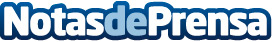 Worldline e IVS Group se unen para impulsar los pagos sin efectivo en las máquinas expendedoras de toda EuropaWorldline (Euronext: WLN), líder mundial en servicios de pago, se asocia con el Grupo IVS, líder italiano y segundo operador europeo de máquinas expendedoras automáticas y semiautomáticas, para maximizar la aceptación de las transacciones sin efectivo.  Francia e Italia son los primeros países en los que Worldline e IVS despliegan su oferta, antes de poner la solución a disposición de todo el mercado europeoDatos de contacto:Jennifer620059329Nota de prensa publicada en: https://www.notasdeprensa.es/worldline-e-ivs-group-se-unen-para-impulsar Categorias: Finanzas Restauración Consumo Innovación Tecnológica http://www.notasdeprensa.es